Publicado en RATINGEN, Alemania el 06/10/2022 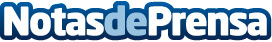 FUJIFILM lanza SCALE EYE, una función de escala virtual en tiempo real para ayudar a los endoscopistas a estimar el tamaño de las lesiones en el colon   FUJIFILM Europe GmbH ha lanzado el nuevo software EW10-VM01 para la función de escala virtual en tiempo real SCALE EYE¹  ("SCALE EYE"), diseñado para ayudar a los endoscopistas a estimar el tamaño de las lesiones en el colon. SCALE EYE es la última tecnología lanzada como parte de la plataforma ELUXEO Ultra, que ofrece un paquete completo para los endoscopistasDatos de contacto:Nina StrupeitMarketing SpecialistNota de prensa publicada en: https://www.notasdeprensa.es/fujifilm-lanza-scale-eye-una-funcion-de-escala Categorias: Internacional Medicina Software Otras ciencias http://www.notasdeprensa.es